Учебный план программы бакалавриата по специальности 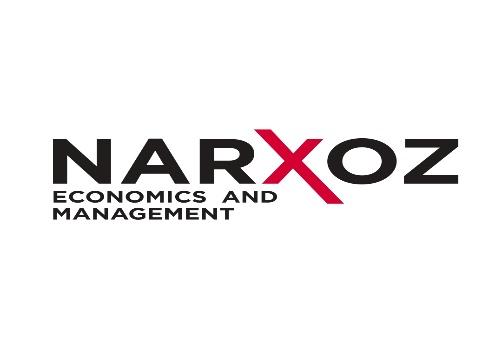 ЭкономикаОБЗОР ПРОГРАММЫТребования программы бакалавриата по специальности ЭкономикаДисциплины Базовой подготовкиОбязательные дисциплины УниверситетаБазовые дисциплины специальностиПрофилирующие дисциплины специальностиДополнительная специализацияСтуденты должны пройти 4 дисциплины дополнительной специализации (в целом, 24 кредита) на протяжении 3-4 года обучения. Дополнительную специализацию выбирают согласно Каталогу майноров. Для получения более широкого спектра знаний, рекомендовано выбрать дополнительную специализацию, не родственную собственной специальности студента. ПрактикаДипломный проектКатегория дисциплинКредиты (ECTS)Дисциплины Базовой подготовки62Обязательные дисциплины Университета16Базовые дисциплины специальности60Профилирующие дисциплины специальности54Дисциплины по дополнительной специализации24Практика12Дипломный проект12Итого240Название дисциплиныКредиты (ECTS)Иностранный язык20Информационно-коммуникационные технологии5Основы прикладной математики 5Междисциплинарный модуль "Человек и мир" (академическое письмо, социально-политический модуль, русский и казахский)12Междисциплинарный модуль "Социум и политика" (современная история Казахстана, социально-политический модуль)12Физическая культура 8Итого62Название дисциплиныКредиты (ECTS)Введение в макроэкономику6Предпринимательство5Философия5Итого16Название дисциплиныКредиты (ECTS)Экономическое развитие Казахстана6Микроэкономика 6Эконометрика 6Прикладная статистика 6Управление экономикой Казахстана / Основные принципы сельскохозяйственной науки 6Макроэкономика 6Динамика мировой экономики 6Экономика труда 6Название дисциплины (продолжение)Кредиты (ECTS)Государственное управление экономикой 6Экономический анализ6Итого60Название дисциплиныКредиты (ECTS)Экономика предприятия6Макроэкономическая стабильность / Сельское хозяйство и экономика сельского хозяйства6Международная экономика / Экономика аграрного сектора 6 Экономика регионального развития / Экономика устойчивого развития в сельском хозяйстве  6Макроэкономическая политика и прогноз / Продовольственные рынки и маркетинг 6Экономика технологий и инноваций / Продовольственное снабжение и логистика в сельском хозяйстве6Экономический анализ социальных проблем / Технология, инновации и умное сельское хозяйство 6Экономика устойчивого развития / Предпринимательство в сельском хозяйстве6Конкурентоспособность экономики Казахстана / Мировая продовольственная безопасность 6Итого54Виды практикиКредиты (ECTS)Учебная практика 2Производственная практика 4Преддипломная практика 6Итого12КатегорияКредиты (ECTS)Дисциплина Методы исследований6Написание и защита дипломной работы (проекта)6Итого12